  ПОСТАНОВЛЕНИЕ                                                                       КАРАР   “30” декабря  2021г.                                                                            № 11«О назначении публичных  слушаний по проекту решения «О внесении изменений в решение Совета Нижнебишевского сельского поселения Заинского муниципального района от 27.12.2018 № 151 «Об утверждении Правил благоустройства территории Нижнебишевскго сельского поселения Заинского муниципального района Республики Татарстан»В соответствии с Федеральным законом от 6 октября 2003г. № 131-ФЗ «Об общих принципах организации местного самоуправления в Российской Федерации», Законом Республики Татарстан от 28 июля 2004г. № 45-ЗРТ «О местном самоуправлении в Республике Татарстан», Законом  Республики Татарстан от 27 декабря 2019г. № 120-ЗРТ «О регулировании отдельных вопросов в области обращения с животными в Республике Татарстан», руководствуясь Уставом Нижнебишевского сельского поселения Заинского муниципального района, Совет Нижнебишевского сельского поселения Заинского муниципального района Республики Татарстанпостановляю:Назначить публичные слушания по проекту решения «О внесении изменений в решение Совета Нижнебишевского сельского поселения Заинского муниципального района от 27.12.2018 № 151 «Об утверждении Правил благоустройства территории Нижнебишевскго сельского поселения Заинского муниципального района Республики Татарстан»  на  10 января  2022 года  - в 11.30 часов в здании СДК с. Нижнее Бишево, по адресу: Республика Татарстан, Заинский муниципальный район ,с. Нижнее Бишево, ул. Центральная, д.47.2. Ознакомиться с материалами, содержащимися в проекте решения «О внесении изменений в решение Совета Нижнебишевского сельского поселения Заинского муниципального района от 27.12.2018 № 151 «Об утверждении Правил благоустройства территории Нижнебишевскго сельского поселения Заинского муниципального района Республики Татарстан» можно: - с текстовой частью на сайте Заинского муниципального района по адресу http://zainsk.tatarstan.ru    в разделе «Сельские поселения». (Приложение);                        - с текстовой частью  в здании администрации муниципального образования «Нижнебишевское сельское поселение» в рабочие дни с 08-00 до 17-00 часов.3. Определить местом сбора предложений и замечаний по проекту решения «О внесении изменений в решение Совета Нижнебишевского сельского поселения Заинского муниципального района от 27.12.2018 № 151 «Об утверждении Правил благоустройства территории Нижнебишевскго сельского поселения Заинского муниципального района Республики Татарстан» : с. Нижнее Бишево, ул. Центральная,  д. 46 в  здании администрации Нижнебишевского сельского поселения.     4. Опубликовать настоящее Постановление на сайте Заинского муниципального района по адресу http://zainsk.tatarstan.ru    в разделе «Сельские поселения».5. Контроль за исполнением настоящего Постановления оставляю за собой. Глава  сельского поселения                                                              Д.В.НасертдиновПРОЕКТО внесении изменений в решение Совета Нижнебишевского сельского поселения Заинского муниципального района от 27.12.2018г. № 151 «Об утверждении Правил благоустройства территории Нижнебишевского сельского поселения Заинского муниципального района Республики Татарстан»В соответствии с Федеральным законом от 6 октября 2003г. № 131-ФЗ «Об общих принципах организации местного самоуправления в Российской Федерации», Законом Республики Татарстан от 28 июля 2004г. № 45-ЗРТ «О местном самоуправлении в Республике Татарстан», руководствуясь Уставом Нижнебишевского сельского поселения Заинского муниципального района, Совет Нижнебишевского сельского поселения Заинского муниципального района Республики ТатарстанРЕШИЛ:1. Внести в Решение Совета Нижнебишевского сельского поселения Заинского муниципального района от 27.12.2018г. № 151 «Об утверждении Правил благоустройства территории Нижнебишевского сельского поселения Заинского муниципального района Республики Татарстан» следующие изменения:1.1. В абзаце 29 пункта 6 слова «, на площади свыше 50 кв. м и объемом свыше 30 куб. м» исключить;1.2. Пункт 40 изложить в следующей редакции:«40. Собственники (или) наниматели индивидуальных жилых домов (далее - владельцы жилых домов), если иное не предусмотрено законом или договором, обязаны:1) обеспечить надлежащее состояние фасадов жилых домов, ограждений (заборов), а также прочих сооружений в границах домовладения и своевременно производить поддерживающий их ремонт и окраску;2) надлежаще установленный на жилом доме номерной знак и поддерживать его в исправном состоянии;3) содержание в порядке территорию домовладения и обеспечение содержания в надлежащем санитарном состоянии;4) не допускать посадок деревьев в охранной зоне газопроводов, кабельных и воздушных линий электропередачи и других инженерных сетей;5) складировать счищенный с прилегающей территории снег таким образом, чтобы был обеспечен проезд транспорта, доступ к инженерным коммуникациям и сооружениям на них, проход пешеходов и сохранность зеленых насаждений;6) оборудовать в соответствии с санитарными нормами в пределах предоставленного земельного участка при отсутствии централизованного канализования местную канализацию, помойную яму, туалет, регулярно производить их очистку и дезинфекцию;7) производить складирование твердых комунальных отходов в пакеты или другие емкости предоставленные региональным оператором в местах (площадках) накопления твердых коммунальных отходов.»;1.3. В абзаце втором пункта 83 слова «с 23.00 до 7.00» заменить словами «с 22.00 до 6.00  часов в рабочие дни, а в выходные и нерабочие праздничные дни с 22.00 до 9.00 часов,»;1.4. Пункт 125 изложить в следующей редакции:«125. На территории индивидуальной жилой застройки не допускается:1) размещать ограждение за границами домовладения;2) сжигать листву, любые виды отходов и мусор на территориях домовладений и на прилегающих к ним территориях;3) складировать навоз, уголь, тару, дрова, крупногабаритные отходы, строительные материалы за территорией домовладения;4) мыть транспортные средства за территорией домовладения на землях муниципального образования «Нижнебишевское сельское поселение Заинского муниципального района»;5) строить за территорией домовладения без согласования с уполномоченными органами дворовые постройки, обустраивать выгребные ямы;6) размещать на уличных проездах данной территории заграждения, затрудняющие доступ специального транспорта и уборочной техники или препятствующие им;7) разрушать и портить элементы благоустройства территории, засорять водоемы;8) хранить и размещать разукомплектованное (неисправное) транспортное средство за территорией домовладения, на землях муниципального образования «Нижнебишевское сельское поселение Заинского муниципального района»;9) захламлять прилегающую территорию любыми отходами;10) устраивать свалки мусора, снега, льда. »;1.5. Абзац второй пункта 124 изложить в следующей редакции:«-установку контейнеров для твердых коммунальных отходов;»;1.6. В пункте 174 слова «с 7.00 до 23.00» заменить словами «с 6.00 до 22.00 в рабочие дни, а в выходные и нерабочие праздничные дни с 9.00 до 22.00 часов». 2. Опубликовать настоящее решение на «Официальном портале правовой информации Республики Татарстан» (PRAVO.TATARSTAN.RU), на специальных информационных стендах на территории населенных пунктов поселения и на официальном сайте Нижнебишевского сельского поселения Заинского муниципального района.3. Настоящее решение вступает в силу со дня его официального опубликования.4. Контроль за исполнением настоящего решения оставляю за собой.Председатель Совета                           	                           Д.В.НасертдиновРеспублика Татарстан Совет Нижнебишевскогосельского поселения Заинского муниципального района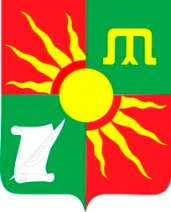 Татарстан РеспубликасыЗәй муниципаль районыТүбән  Биш авыл җирлегеСоветыУл. Центральная, д. 46, с. Нижнее Бишево, Заинский район, 423514Центральная урамы, 46 нче йорт,          Түбəн Биш авылы, Зәй районы, 423514Телефон, факс 68-4-47. Электронный адрес: Nbsh.Zai@tatar.ru, сайт: www.nigneebishevo.ucoz.ruТелефон, факс 68-4-47. Электронный адрес: Nbsh.Zai@tatar.ru, сайт: www.nigneebishevo.ucoz.ruТелефон, факс 68-4-47. Электронный адрес: Nbsh.Zai@tatar.ru, сайт: www.nigneebishevo.ucoz.ru